Извещение о проведении аукциона по продаже права аренды  на земельные участки08 июля 2020 года  в 10 часов 15 мин. администрация Уссурийского городского округа проводит аукцион открытый по составу участников и форме подачи заявок по адресу: Приморский край,  г. Уссурийск, ул. Некрасова, 66. Организатор аукциона и продавец: администрация Уссурийского городского          округа, в лице уполномоченного органа - управления градостроительства.Проведение аукциона осуществляется в порядке, установленном ст. 39.11, 39.12 Земельного кодекса Российской Федерации, распоряжением администрации Уссурийского городского округа от 25.12.2014 года № 334 «Об утверждении Положения об управлении градостроительства администрации Уссурийского городского округа»,  на основании постановления  администрации Уссурийского городского округа от 18 декабря 2019 года № 3053 «О проведении аукциона на право заключения договора аренды земельного участка с кадастровым номером 25:18:080101:2671», приказа управления градостроительства администрации Уссурийского городского округа от 02.06.2020 г. № 16-01/14/0971.Форма торгов: аукцион, открытый по составу участников и по форме подачи заявок;ЛОТ № 1. Предмет аукциона: продажа права аренды на  земельный участок для ведения личного подсобного хозяйства.Местоположение: установлено примерно в 368 м по направлению на северо-запад от ориентира – жилой дом, расположенного за пределами участка, адрес ориентира: Приморский край, г. Уссурийск, с. Борисовка, ул. Советская, д.5.Площадь: 1157,00  кв.м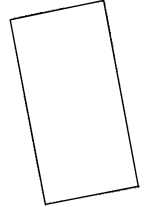 Границы:Кадастровый номер: 25:18:080101:2671.Категория земель: земли населенных пунктов.Фактическое использование участка: свободен.Обременений правами третьих лиц: нет.	Целевое назначение: для ведения личного подсобного хозяйства.Разрешенное использование земельного участка: согласно решения Думы муниципального образования от 30.11.2004 №104 «О правилах землепользования и застройки земель муниципального образования г. Уссурийск и Уссурийский район», указанный земельный участок относится к зоне жилой застройки сел (Ж 7).Минимальные размеры земельного участка – 400 кв.м.;Максимальные размеры земельного участка – 3500 кв.м;Минимальные отступы от границ земельного участка в целях определения места допустимого размещения объекта  - 3м.;Предельное количество этажей -3;Максимальный процент застройки земельного участка – 40.Технические условия подключения объекта капитального строительства к сетям инженерно-технического обеспечения:Водоснабжение: индивидуальное водоснабжение объекта (скважина, колодец), канализование – локальные очистные сооружения канализации, в связи с отсутствием технической возможности подключения к сетям водопровода и канализации.Теплоснабжение возможно осуществить от индивидуального источника теплоснабжения.Способ продажи –  аукцион, открытый по составу участников и по форме подачи заявок.Начальная цена предмета аукциона (без учета НДС): - 10 879 (десять тысяч восемьсот семьдесят девять) рублей, в размере арендной платы за один год.Шаг аукциона (3% начальной цены) – 326 (триста двадцать шесть) рублей.Размер задатка (40% начальной цены) – 10 879 (десять тысяч восемьсот семьдесят девять) рублей.Срок аренды земельного участка – 20 лет;Порядок приема, срок приема и адрес места приема заявок, дата и время окончания приема заявок: Приморский край, г. Уссурийск, ул. Октябрьская, 58, каб. 300 с даты опубликования по 03 июля 2020 года ежедневно (за исключением выходных и праздничных дней) с 09-00 до 13-00 часов, с 14-00 до 18-00 часов,                    03 июля 2020 года до 13-00 часов.Перечень документов, представляемых для участия в аукционе:      - заявка на участие в аукционе по установленной форме, с указанием банковских реквизитов счета для возврата задатка (Приложение № 1);     - копии документов, удостоверяющий личность заявителя - для физического лица;     В случае подачи заявки представителем претендента предъявляется доверенность.    -  документы, подтверждающие внесение задатка.Заявка на участие в аукционе, поступившая по истечении срока приема заявок, возвращается заявителю в день ее поступления.Заявитель имеет право отозвать принятую организатором аукциона заявку на участие в аукционе до дня окончания срока приема заявок, уведомив об этом в письменной форме организатора аукциона.Задаток должен поступить на л/счет администрации Уссурийского городского округа по следующим реквизитам: УФК по Приморскому краю (Администрация Уссурийского городского округа, л/сч 05203014160, ИНН 2511004094, КПП 251101001, ОКТМО 05723000, р/сч. 40302810605073000127 в Дальневосточное ГУ Банка России, БИК 040507001, в срок до 06 июля 2020 года.Задаток возвращается:	- претенденту, не допущенному к участию в аукционе - в течение 3 рабочих дней со дня оформления протокола о приеме заявок на участие в аукционе;- претенденту, отозвавшему принятую организатором аукциона заявку до дня окончания срока приема заявок, уведомив об этом в письменной форме организатора аукциона - в течение 3 рабочих дней со дня поступления уведомления об отзыве заявки;- претенденту, отозвавшему заявку позднее дня окончания срока приема заявок - в течение 3 рабочих дней со дня подписания протокола о результатах аукциона;-  участникам аукциона, не победившим в нем – в течение 3 рабочих дней со дня подписания протокола о результатах аукциона;- участникам несостоявшихся торгов – в течение 3 рабочих дней со дня подписания протокола о результатах аукциона.Задаток, внесенный лицом, признанным победителем, засчитывается в оплату приобретаемого земельного участка или в счет арендной платы за него. Задаток, внесенный лицом, признанным победителем, не заключившим договор купли-продажи или договор аренды земельного участка вследствие уклонения от заключения договора, не возвращается.      	Порядок, сроки и размеры платежей регулируется договором аренды.	Размер платы по договору аренды - наибольший размер годовой арендной платы, сложившийся по результатам аукциона. 	 Срок заключения договора аренды – не ранее чем через 10 дней со дня размещения информации о результатах аукциона на официальном сайте Российской Федерации в сети «Интернет».Дата, время и место определения участников аукциона: 06 июля 2020 года  в 17-30 часов по адресу: г.Уссурийск, ул. Октябрьская, 58, 4 этаж, каб. 1. Комиссия, утвержденная приказом управления градостроительства, рассматривает заявки на участие в аукционе. Претендент приобретает статус участника аукциона с момента оформления организатором торгов протокола о признании претендентов участниками аукциона.Победителем аукциона признается участник аукциона, предложивший наибольший размер ежегодной арендной платы за земельный участок.Осмотр земельного участка на местности производится по предварительному согласованию, каждый четверг, с 14-00 до 16-00 часов.Организатор аукциона вправе отказаться от проведения аукциона и в течение трех дней обязан известить участников аукциона о своем отказе в проведении аукциона и возвратить участникам аукциона внесенные задатки.Порядок проведения аукциона:а)  аукцион ведет аукционист;б) аукцион начинается с оглашения аукционистом наименования, основных характеристик и начального размера годовой арендной платы, "шага аукциона" и порядка проведения аукциона."Шаг аукциона" устанавливается в размере 3 процентов начального размера годовой арендной платы и не изменяется в течение всего аукциона;в) участникам аукциона выдаются пронумерованные билеты, которые они поднимают после оглашения аукционистом начального размера годовой арендной платы и каждого размера годовой арендной платы в случае, если готовы заключить договор аренды в соответствии с этим размером годовой арендной платы;г) каждый последующий размер годовой арендной платы аукционист назначает путем увеличения размера годовой арендной платы на "шаг аукциона". После объявления очередного размера годовой арендной платы аукционист называет номер билета участника аукциона, который первым поднял билет, и указывает на этого участника аукциона. Затем аукционист объявляет следующий размер годовой арендной платы в соответствии с "шагом аукциона";д) при отсутствии участников аукциона, готовых заключить договор аренды в соответствии с названным аукционистом размером годовой арендной платы, аукционист повторяет этот размер годовой арендной платы 3 раза.Если после троекратного объявления очередного размера годовой арендной платы ни один из участников аукциона не поднял билет, аукцион завершается. Победителем аукциона признается тот участник аукциона, номер билета которого был назван аукционистом последним;е) по завершении аукциона аукционист объявляет о продаже права на заключение договора аренды земельного участка, называет размер годовой арендной платы и номер билета победителя аукциона.Аукцион признается несостоявшимся в случае, если:- в торгах участвовало менее двух участников;- после троекратного объявления начальной цены предмета аукциона ни один из участников не заявил о своем намерении приобрести предмет аукциона по начальной цене.В случае если победитель аукциона отказался от подписания договора аренды земельного участка, организатор аукциона предлагает заключить договор участнику аукциона, который сделал предпоследнее предложение, по цене, предложенной победителем аукциона. Сведения о победителях аукциона, уклонившихся от заключения договора аренды земельного участка, включаются в реестр недобросовестных участников аукциона.Результаты аукциона оформляются протоколом, который подписывается организатором аукциона и победителем аукциона в день проведения аукциона. Протокол о результатах аукциона составляется в 2 экземплярах, один из которых передается победителю аукциона, а второй остается у организатора аукциона.          По всей интересующей информации обращаться по адресу: г. Уссурийск, ул. Октябрьская, 58, каб. 300, с 09-00 до 18-00 часов, тел. 32-19-04 и на сайт администрации Уссурийского городского округа (WWW.adm-ussuriisk. ru)ЗАЯВКА НА УЧАСТИЕ В АУКЦИОНЕ (лот №1)«____»_____________2020 годаПретендент – физическое лицо                                      юридическое лицо   ФИО / Наименование претендента____________________________________________                                                                                                                                           (для физических лиц)Документ, удостоверяющий личность:___________________________________________Серия_______ № ____________, выдан «___»_____________________________________Место жительства/место регистрации:    ____________________________________________________________________________________ИНН____________________________Телефон ________________________  E-mail _____________________Наименование претендента__________________________________________________(для юридических лиц)Юридический адрес___________________________________________________________Банковские реквизиты претендента для возврата денежных  средств:Расчетный (лицевой) счет №___________________________________________________в________________________________КПП________________БИК__________________Корр. счет № _____________________________ИНН__________________________________________________________________________________________________________(ФИО полномочного представителя)Действует на основании ___________________от  «____» ___________20___г. № ______ реквизиты документа, удостоверяющего личность представителя – физического лица или документа о государственной регистрации в качестве юридического лица представителя – юридического лица: _________________________________________________________________________                         (наименование документа,  серия, номер, дата и место выдачи (регистрации) кем выдан)     Прошу продать право аренды на земельный участок, площадью 1157,0 кв.м.,                 расположенный примерно в 368м по направлению на северо-запад от ориентира жилой дом, адрес ориентира: Приморский край, г. Уссурийск, с. Борисовка, ул. Советская, 5, кадастровый номер 25:18:080101:2671:, для ведения личного подсобного хозяйства  Обязуюсь:1.Соблюдать условия продажи права аренды земельного участка, содержащиеся в извещении о проведении аукциона, опубликованном 05 июня 2020 года в официальном печатном источнике, на официальном сайте администрации Уссурийского городского округа (WWW.adm-ussuriisk.ru), на официальном сайте Российской федерации www.torgi.gov.ru, а также порядок проведения аукциона, установленный ст. 39.11, 39.12 Земельного кодекса Российской Федерации.2.В случае признания победителем аукциона, заключить с Продавцом договор аренды земельного участка,  не ранее чем через десять дней со дня размещения информации                 о результатах аукциона.Даю согласие на обработку персональных данных в соответствии с Федеральным законом от 27.07.2006 года № 152-ФЗ «О персональных данных», с целью участия в аукционе.Подпись Заявителя______________________Заявка принята Продавцом:_____час, _____ мин. «____»__________2020 года. №____Подпись Продавца ________________________Д О Г О В О Р  № _________аренды  земельного участка, расположенного на территорииУссурийского городского округаг. Уссурийск								    «___» ________2020 г.АРЕНДОДАТЕЛЬ, Администрация Уссурийского городского округа Приморского края, в лице начальника управления градостроительства администрации Уссурийского городского округа ________________, действующего на основании доверенности от ________  № ______, с одной стороны, и АРЕНДАТОР, ______________, в лиц ___________, действующего на основании ______________, с другой стороны, заключили настоящий Договор о нижеследующем:1.	ПРЕДМЕТ  ДОГОВОРА1.1. Арендодатель предоставляет, а Арендатор принимает в аренду земельный участок площадью ___________ кв.м для ________________________, кадастровый номер _________________, категория земель - ______________, местоположение установлено примерно в ________________________, расположенного за пределами участка: адрес ориентира: _________________, (далее - Участок), разрешенное использование ___________________________. 1.2. Арендодатель гарантирует, что предмет Договора не обременен правами третьих лиц, о которых Арендодатель не мог не знать. 1.3. Настоящий договор является одновременно актом приема-передачи земельного участка Арендатору во временное пользование.2. СРОК ДОГОВОРАСрок аренды Участка устанавливается c __________ г. по ____________ г.3.	РАЗМЕР И УСЛОВИЯ ВНЕСЕНИЯ АРЕНДНОЙ ПЛАТЫ3.1. Размер арендной платы за Участок устанавливается в размере __ рублей ___ копеек в год.3.2. Размер арендной платы за Участок в месяц устанавливается в размере ______  рублей ____ копеек, и вносится Арендатором ежемесячно до 25 числа месяца следующего за расчетным на счет Арендодателя.3.3. Размер задатка – ___ рублей 00 копеек засчитывается в счет годовой арендной платы».4. ПРАВА И ОБЯЗАННОСТИ СТОРОН4.1. АРЕНДОДАТЕЛЬ ИМЕЕТ ПРАВО:4.1.1. Осуществлять контроль за использованием и охраной земель, предоставленных в аренду.4.1.2. Вносить в органы, осуществляющие государственный контроль за использованием и охраной земель, требования о приостановлении работ, ведущихся Арендатором с нарушением законодательства, нормативных актов или условий, установленных настоящим Договором.4.1.3. На беспрепятственный доступ на территорию арендуемого земельного участка с целью его осмотра на предмет соблюдения условий Договора.4.1.4. На возмещение убытков, причиненных ухудшением качества Участка и экологической обстановки в результате хозяйственной деятельности Арендатора, а также по иным основаниям, предусмотренным законодательством Российской Федерации.4.2. АРЕНДОДАТЕЛЬ ОБЯЗАН:4.2.1. Выполнять в полном объеме все условия Договора.4.2.2. Передать Арендатору земельный участок в состоянии, соответствующем условиям настоящего Договора.4.2.3. Не вмешиваться в хозяйственную деятельность Арендатора, если она не противоречит условиям Договора и земельному законодательству Российской Федерации.4.3. АРЕНДАТОР ИМЕЕТ ПРАВО:4.3.1. Использовать Участок на условиях, установленных Договором.4.3.2.Производить улучшение земельного участка, в установленном законодательством порядке.4.4. АРЕНДАТОР ОБЯЗАН:4.4.1. Заключить Договор.4.4.2. Выполнять в полном объеме все условия Договора.4.4.3. Использовать Участок в соответствии с целевым назначением и разрешенным использованием.4.4.4. Своевременно и в полном объеме вносить арендную плату, определенную настоящим Договором. Моментом исполнения обязательства является день поступления арендной платы на счет арендодателя.4.4.5. Произвести государственную регистрацию настоящего Договора в органе, осуществляющем государственную регистрацию прав на недвижимое имущество и сделок с ним. 4.4.6. Не допускать действий, приводящих к ухудшению экологической обстановки на арендуемом земельном участке и прилегающей к нему территории общего пользования, выполнять работы по благоустройству территории.4.4.7. Обеспечивать Арендодателю, органам государственного контроля за использованием и охраной земель, службам по ремонту и эксплуатации инженерных коммуникаций свободный доступ на Участок.4.4.8. В случае изменения юридического адреса или иных реквизитов в десятидневный срок направить Арендодателю письменное уведомление об этом.4.4.9. Не нарушать прав других землепользователей.4.4.10. Нести затраты по санитарному содержанию, благоустройству и озеленению земельного участка и прилегающих к нему территорий общего пользования.4.4.11. Арендодатель и Арендатор имеют иные права и несут иные обязанности, установленные законодательством Российской Федерации.5. ОТВЕТСТВЕННОСТЬ СТОРОН5.1. За нарушение условий Договора Стороны несут ответственность, предусмотренную законодательством Российской Федерации.5.2. За нарушение срока внесения арендной платы по Договору Арендатор выплачивает Арендодателю пени из расчета 1/300 ставки рефинансирования Центрального банка Российской Федерации от размера невнесенной арендной платы за каждый календарный день просрочки. Пени перечисляются в порядке, предусмотренном п.п. 3.2 Договора. Уплата пени не освобождает Арендатора от выполнения обязательств по платежам.5.3. Ответственность Сторон за нарушение обязательств по Договору, вызванных действием обстоятельств непреодолимой силы, регулируется законодательством Российской Федерации.6.	РАСТОРЖЕНИЕ  ДОГОВОРА6.1. Договор может быть расторгнут в досудебном или судебном порядке,                         по требованию одной из сторон, при существенном нарушении условий Договора другой стороной.6.2. Договор может быть расторгнут в судебном порядке, по требованию Арендодателя в случае использования Участка не в соответствии с целевым назначением, указанным в п.1.1.настоящего Договора и в иных случаях, установленных Гражданским кодексом РФ, другими законами или договором.7.	ОСОБЫЕ УСЛОВИЯ ДОГОВОРА7.1. Расходы по государственной регистрации Договора, а также изменений и дополнений к нему возлагаются на Арендатора.7.2. В соответствии с п.7 ст. 448 Гражданского кодекса Российской Федерации Арендатор не вправе уступать права и осуществлять перевод долга по обязательствам.7.3. Договор составлен в 3 (трех) экземплярах, имеющих одинаковую юридическую силу, из которых по одному экземпляру хранится у Сторон, один экземпляр передается в орган, осуществляющий государственную регистрацию прав на недвижимое имущество и сделок с ним.7.4. Все споры между Сторонами, возникающие по Договору, разрешаются в соответствии с законодательством Российской Федерации.Юридические адреса сторон:Подписи сторон